TOMADA DE PREÇON° 2024234TP55ERGO Instituto de Gestão e Humanização – IGH, entidade de direito privado e sem finslucrativos, classificado como Organização Social, vem tornar público da Tomada de Preços,com a finalidade de adquirir bens, insumos e serviços para o ERG GO – Instituto de Gestãoe Humanização, com endereço à Edifício Emival, Av. Perimetral c/ Rua 247 Qd. 37 Lt. 14 N° 39–St Coimbra, Goiânia - GO, CEP: 74535-530.PERÍODO DE COTAÇÃOData de início de recebimento das propostas: 23 de abril de 2024Data final de recebimento das propostas: 29 de abril de 2024O detalhamento do objeto, com suas especificações, quantidades, volumes e outros,poderão ser encontrados na plataforma eletrônica www.bionexo.com.br. Não possuindocadastro ativo no portal supracitado, o detalhamento do objeto deverá ser solicitado noendereço de e-mail: compras.go@igh.org.br. Não serão aceitas cotações por e-mail,apenas na plataforma BIONEXO.Em tempo, informamos que se encontra disponível fisicamente o detalhamento do editalno seguinte endereço: Av. Perimetral c/ Rua 247 Qd. 37 Lt. 14, Setor Coimbra, Goiânia/GO,CEP: 74.535-530.Oresultado será publicado no site oficial do IGH(https://www.igh.org.br/transparencia), na pasta especifica da unidade.OBJETOMANUTENÇÃO PREDIALPEDIDO55/2024Nota: O Regulamento de Compras, Alienações e Contratações De Obras e Serviços do Instituto deGestão e Humanização na Execução De Contratos de Gestão no Estado De Goiás, disponível paraconsulta no site https://www.igh.org.br/Goiânia/GO, 23 de abril de 2024.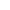 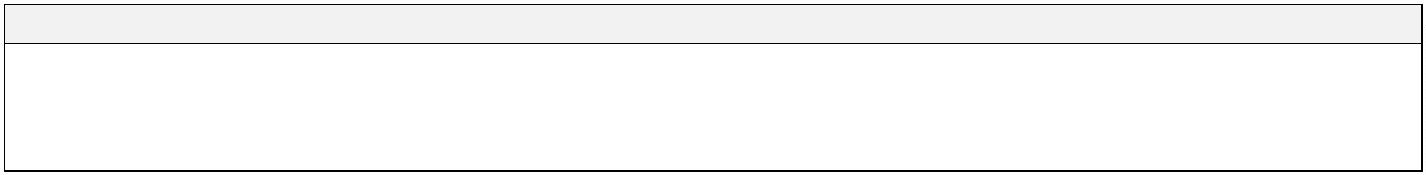 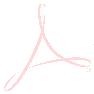 